ASUN DEPARTMENT OF LEGISLATIVE AFFAIRSEVENT & BUDGET PROPOSAL FORM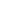  CONTACT INFORMATION 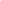  EVENT INFORMATION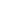  BUDGET INFORMATION Please itemize your ENTIRE event budget below:Submitted by:Alexa RangelPhone:(702) 862-6711Intern:Phone:Event Name:How to be a lobbyist Event Date:3/23/2021Event Synopsis:We will be teaching students how to lobby through a game show style presentation. We will be handing out prizes for the winners.Event Location:ZoomHours of Event:5-7Expected Attendance:Varies Target Attendance:☐Students ☐General Public ☐Other Learning Outcomes:Informing Students on Legislative AffairsInforming students on ASUN initiatives and Nevada state leaders.Informing them on the legislature and teaching them how to lobbyDESCRIPTIONDESCRIPTIONAMOUNTVENDOR1.Nevada Pack gearNevada Pack gear$100Wolf Shop2.Nevada pack sweaterNevada pack sweater$60Wolf Shop3.Hydro FlaskHydro Flask$60Wolf Shop4.$5.$6.   $7.$8.$9.$10.$TOTAL EVENT BUDGETTOTAL EVENT BUDGET$220TOTAL ASUN REQUESTTOTAL ASUN REQUEST$220